  2022 Trial Class Booking  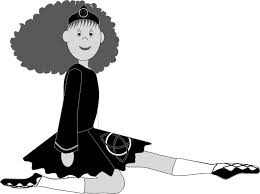 Dancer name:Dancer age:Parent/Guardian/Carer name:Parent/Guardian/Carer 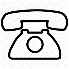 Parent/Guardian/Carer 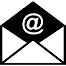 Dancer (over 16)  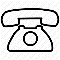 Dancer (over 16)  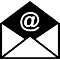 my trial class will be taken@Brookvale Tuesday___ @Mosman seniors Wednesday___@Mosman juniors Saturday____Return your completed Registration to Miss Ann ann.p.podolanko@bigpond.com                         McMahon School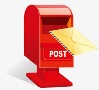 1/14-16 Eric Street           Eastwood NSW 2122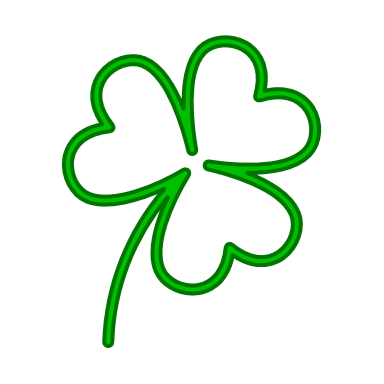 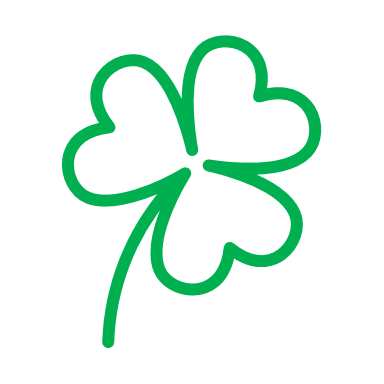 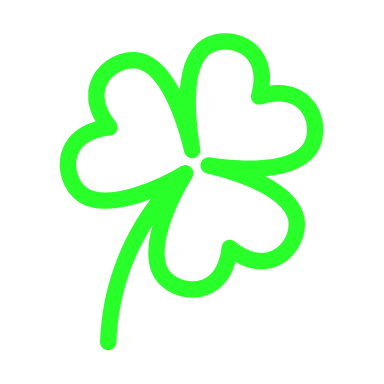 